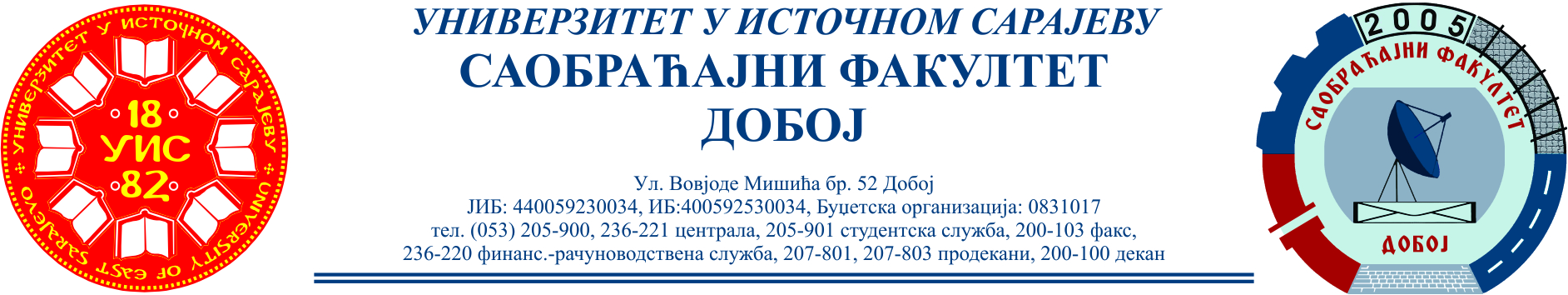 SAOBRAĆAJNI ODSIJEK  	 SMJER: SVI SMJEROVI             Školska godina: 2022/2023Predmet: TRANSPORTNA SREDSTVA I UREĐAJI RJEŠENJA ISPITNIH ZADATAKA PETOG  ISPITNOG ROKA održanog  23.06.2023.god. ZADATAK 1:Teretno motorno vozilo sa ugrađenim pneumaticima 7,00-20 kreće se na usponu od 12 [%] konstantnom brzinom od 40 [km/h] po oštećenom makadamu  po „Wolf-u“. Vozilo je mase 5220 [kg], koji ima čeonu površinu od 3 [m2],   koeficijent otpora vazduha od 1,0; zapremninske težine vazduha od 12,2 [N/m3]. Stepen iskorišćenja transmisije iznosi 0,95. Potrebno je odrediti ukupan otpor kretanju ovoga vozila i potrebnu snagu motora na zamajcu.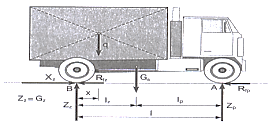 Šema sila koje djeluju na voziloUkupni otpor pri kretanju kamiona konstantnom brzinom na usponu:Iz tabele T.1.1. zbirke riješenih zadataka očitavam f=0,0375.→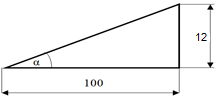     →  sin(6,842) = 0,119;      a cos(6,842) = 0,992.Snaga na zamajcu motora određena je izrazom:ZADATAK 2:Teretno motorno vozilo tipa „Iveko 35S13“ sopstvene mase m=1150 [kg] kreće se po vlažnom kolovozu na horizontalnom putu i u mirnoj sredini. Na vozilo  su ugrađeni pneumatici dimenzije 7,00-20 i dubine šare od 8 [mm], te glavna frikciona jednodiskonska spojnica koja može da prenese maksimalni moment od 340 [Nm]. Maksimalna potisna sila koja djeluje na frikcionu spojnicu iznosi 3100 [N]. Obloga je izrađena od azbesta debljine 5,0 [mm] sa koeficijentom trenja μ=0,35 a širina tarnih površina iznosi 6 [cm].  Potrebno je: dimenzionisati glavnu frikcionu spojnicu, usvojiti standardne prečnike i stvarnu površinu obloge?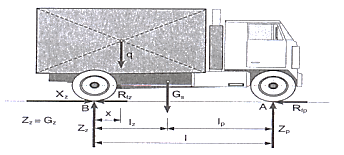 Šema sila koje djeluju na vozilo na horizontalnom putu            →  Usvajam Iz tabele T:4.1. standardne prečnike: Ds= 380 [mm], a Du= 220 [mm]Потребна укупна тарна површина спојнице износила би:ZADATAK  3.  Nazivi elemenata varijatora: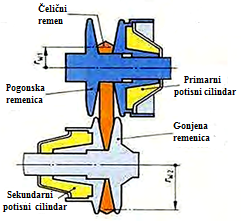                                          Rješenja zadataka izradio  predmetni profesor:                                                                                                                                                                                                                            Prof. dr Zdravko B. Nunić